Fecha prevista para la presentación de la propuesta de tesis:Firma del alumno/a:Solicitud de aprobación de tema de investigación y título tentativoSolicitud de aprobación de tema de investigación y título tentativoINFORMACIÓN GENERALINFORMACIÓN GENERALFecha:Fecha:Maestría cursada:Maestría cursada:Sede: Código identificatorio:Año de inicio del programa académico:Año de inicio del programa académico:Nombre y Apellido del alumno:	Nombre y Apellido del alumno:	Telef./Celular:	Telef./Celular:	C.I. Nº:C.I. Nº:e-mail:e-mail:Dirección:Dirección:INFORMACIÓN ESPECIFICATema de investigación propuesto:Relevancia y justificación del tema escogido:Título tentativo de la investigación:Justificación del conocimiento de la temática y trabajos monográficos sobre el tema propuestoObs: En esta fase se contará con el acompañamiento de la Dirección Académica y del Director del Programa de postgrado.Dentro de los 10 días hábiles el alumno recibirá la aprobación o las sugerencias o recomendaciones del departamento de investigación conforme a la matriz de aprobación de tema y titulo que se sugiere imprimir y tener en cuenta para el llenado de este formulario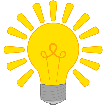 